附件4：提报证件word样板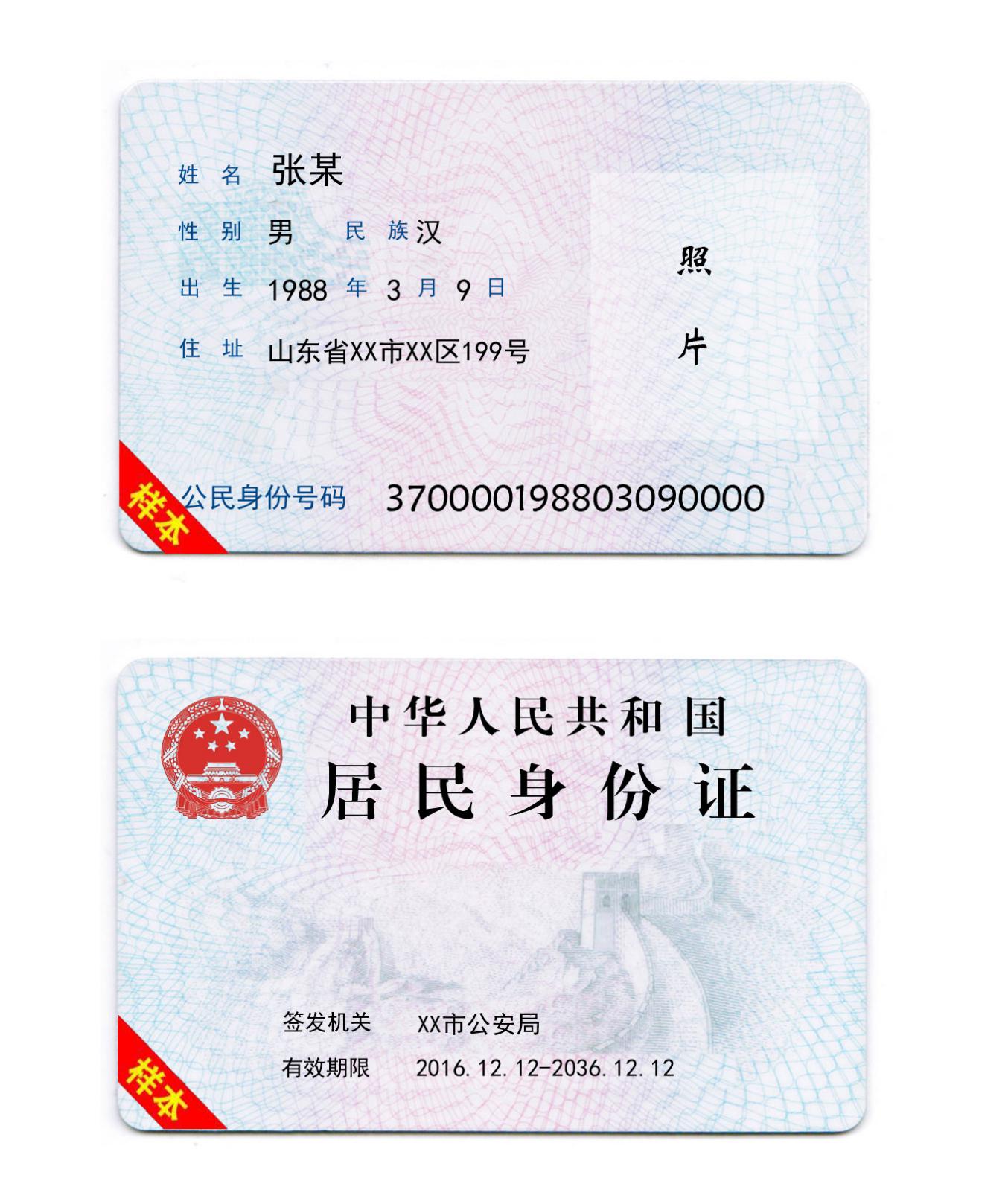 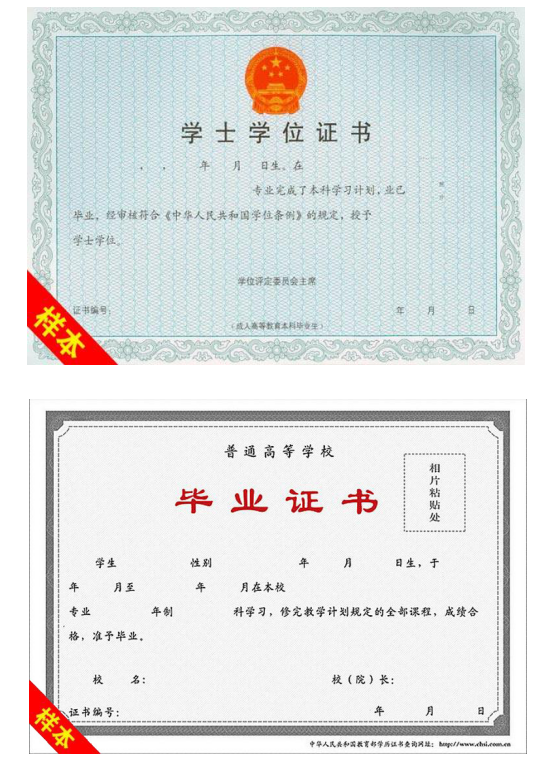 